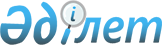 Жарма аудандық мәслихатының 2020 жылғы 13 қаңтардағы № 42/350-VI "2020-2022 жылдарға арналған Жарма ауданы Белтерек ауылдық округінің бюджеті туралы" шешіміне өзгерістер енгізу туралы
					
			Күшін жойған
			
			
		
					Шығыс Қазақстан облысы Жарма аудандық мәслихатының 2020 жылғы 23 қарашадағы № 52/501-VI шешімі. Шығыс Қазақстан облысының Әділет департаментінде 2020 жылғы 30 қарашада № 7885 болып тіркелді. Күші жойылды - Шығыс Қазақстан облысы Жарма аудандық мәслихатының 2020 жылғы 30 желтоқсандағы № 53/539-VI шешімімен.
      Ескерту. Күші жойылды - Шығыс Қазақстан облысы Жарма аудандық мәслихатының 30.12.2020 № 53/539-VI шешімімен (01.01.2021 бастап қолданысқа енгізіледі).

      ЗҚАИ-ның ескертпесі.

      Құжаттың мәтінінде түпнұсқаның пунктуациясы мен орфографиясы сақталған.
      Қазақстан Республикасының 2008 жылғы 4 желтоқсандағы Бюджет кодексінің 109-1 бабына, Қазақстан Республикасының 2001 жылғы 23 қаңтардағы "Қазақстан Республикасындағы жергілікті мемлекеттік басқару және өзін-өзі басқару туралы" Заңының 6-бабының 1-тармағының 1) тармақшасына және 2-7 тармағына, Жарма аудандық мәслихатының 2020 жылғы 9 қарашадағы № 52/493-VI "Жарма аудандық мәслихатының 2019 жылғы 27 желтоқсандағы № 41/333-VI "2020-2022 жылдарға арналған Жарма ауданының бюджеті туралы" шешіміне өзгерістер енгізу туралы" (нормативтік құқықтық актілерді мемлекеттік тіркеу Тізілімінде № 7837 болып тіркелген) шешіміне сәйкес, Жарма аудандық мәслихаты ШЕШІМ ҚАБЫЛДАДЫ:
      1. Жарма аудандық мәслихатының 2020 жылғы 13 қантардағы № 42/350-VI "2020-2022 жылдарға арналған Жарма ауданы Белтерек ауылдық округінің бюджеті туралы" (нормативтік құқықтық актілерді мемлекеттік тіркеу Тізілімінде № 6648 болып тіркелген, Қазақстан Республикасы нормативтік құқықтық актілерінің электрондық түрдегі эталондық бақылау банкінде 2020 жылғы 5 ақпанда жарияланған) шешіміне келесі өзгерістер енгізілсін:
      1 тармақ жаңа редакцияда жазылсын:
      "1. 2020-2022 жылдарға арналған Жарма ауданы Белтерек ауылдық округінің бюджеті 1, 2 және 3 қосымшаларға сәйкес, соның ішінде 2020 жылға келесі көлемдерде бекітілсін:
      1) кірістер – 19773,0 мың теңге, соның ішінде:
      салықтық түсімдер – 1326,0 мың теңге;
      салықтық емес түсімдер – 7,0 теңге;
      негізгі капиталды сатудан түсетін түсімдер – 0,0 теңге;
      трансферттер түсімі – 18440,0 мың теңге;
      2) шығындар – 19773,0 мың теңге;
      3) таза бюджеттік кредиттеу – 0,0 теңге:
      бюджеттік кредиттер – 0,0 теңге;
      бюджеттік кредиттерді өтеу – 0,0 теңге;
      4) қаржы активтерімен операциялар бойынша сальдо – 0,0 теңге, соның ішінде:
      қаржы активтерін сатып алу – 0,0 теңге;
      мемлекеттің қаржы активтерін сатудан түсетін түсімдер – 0,0 теңге;
      5) бюджет тапшылығы (профициті) – 0,0 теңге;
      6) бюджет тапшылығын қаржыландыру (профицитін пайдалану) – 0,0 теңге, соның ішінде:
      қарыздар түсімі – 0,0 теңге;
      қарыздарды өтеу – 0,0 теңге;
      бюджет қаражатының пайдаланылатын қалдықтары – 0,0 теңге.";
      аталған шешімнің 1 қосымшасы осы шешімнің қосымшасына сәйкес жаңа редакцияда жазылсын.
      2. Осы шешім 2020 жылғы 1 қаңтардан бастап қолданысқа енгізіледі. 2020 жылға арналған Жарма ауданы Белтерек ауылдық округінің бюджеті
					© 2012. Қазақстан Республикасы Әділет министрлігінің «Қазақстан Республикасының Заңнама және құқықтық ақпарат институты» ШЖҚ РМК
				
      Сессия төрағасы 

А. Узбеханов

      Жарма аудандық мәслихатының хатшысы 

А. Сахметжанова
Жарма аудандық мәслихатының 
2020 жылғы 23 қарашасы 
№ 52/501-VI шешіміне 
қосымшаЖарма аудандық мәслихатының 
2020 жылғы 13 қантардағы 
№ 42/350-VI шешіміне 
1 қосымша
Санаты
Санаты
Санаты
Санаты
Санаты
Барлық кірістер 
(мың теңге)
Сыныбы
Сыныбы
Сыныбы
Сыныбы
Барлық кірістер 
(мың теңге)
Кіші сыныбы
Кіші сыныбы
Кіші сыныбы
Барлық кірістер 
(мың теңге)
Ерекшелігі
Ерекшелігі
Барлық кірістер 
(мың теңге)
Атауы
Барлық кірістер 
(мың теңге)
I. Кірістер
19 773,0
1
Салықтық түсімдер
1 326,0
01
Табыс салығы
87,0
2
Жеке табыс салығы
87,0
02
Төлем көзінен салық салынбайтын табыстардан ұсталатын жеке табыс салығы 
87,0
04
Меншiкке салынатын салықтар
1 239,0
1
Мүлiкке салынатын салықтар
14,0
02
Жеке тұлғалардың мүлкiне салынатын салық
14,0
3
Жер салығы
37,0
02
Жер салығы
37,0
4
Көлiк құралдарына салынатын салық
1 188,0
01
Заңды тұлғалардан көлiк құралдарына салынатын салық
0,0
02
Жеке тұлғалардан көлiк құралдарына салынатын салық
1 188,0
05
Тауарларға, жұмыстарға және қызметтерге салынатын iшкi салықтар
0,0
4
Кәсiпкерлiк және кәсiби қызметтi жүргiзгенi үшiн алынатын алымдар
0,0
30
Сыртқы (көрнекі) жарнаманы аудандық маңызы бар қалалар, ауылдар, кенттер, ауылдық округтер аумақтары арқылы өтетін республикалық, облыстық және аудандық маңызы бар жалпыға ортақ пайдаланылатын автомобиль жолдарының бөлiнген белдеуiндегі жарнаманы тұрақты орналастыру объектілерінде және аудандық маңызы бар қаладағы, ауылдағы, кенттегі үй-жайлардың шегінен тыс ашық кеңістікте орналастырғаны үшін төлемақы
0,0
2
Салықтық емес түсiмдер
7,0
01
Мемлекет меншіктен түсетін кірістер
7,0
5
Мемлекет меншігіндегі мүлікті жалға беруден түсетін кірістер
7,0
10
Аудандық маңызы бар қала, ауыл, кент, ауылдық округ коммуналдық меншігінің мүлкін жалға беруден түсетін кірістер
7,0
3
Негізгі капиталды сатудан түсетін түсімдер
0,0
4
Трансферттер түсімі
18 440,0
02
Мемлекеттiк басқарудың жоғары тұрған органдарынан түсетiн трансферттер
18 440,0
3
Аудандардың (облыстық маңызы бар қаланың) бюджетінен трансферттер
18 440,0
01
Ағымдағы нысаналы трансферттер
5 634,0
03
Субвенциялар
0,0
05
Республикалық бюджеттен жалпы сипаттағы мемлекеттiк қызметтеріне берілетін субвенциялар
12 806,0
Функционалдық топ
Функционалдық топ
Функционалдық топ
Функционалдық топ
Функционалдық топ
Барлық шығындар 
(мың теңге)
Функционалдық кіші топ
Функционалдық кіші топ
Функционалдық кіші топ
Функционалдық кіші топ
Барлық шығындар 
(мың теңге)
Бюджеттік бағдарламалардың әкімшісі
Бюджеттік бағдарламалардың әкімшісі
Бюджеттік бағдарламалардың әкімшісі
Барлық шығындар 
(мың теңге)
Бағдарлама
Бағдарлама
Барлық шығындар 
(мың теңге)
Атауы
Барлық шығындар 
(мың теңге)
II. Шығындар
19 773,0
01
Жалпы сипаттағы мемлекеттiк қызметтер
12 877,0
1
Мемлекеттiк басқарудың жалпы функцияларын орындайтын өкiлдi, атқарушы және басқа органдар
12 877,0
124
Аудандық маңызы бар қала, ауыл, кент, ауылдық округ әкімінің аппараты
12 877,0
001
Аудандық маңызы бар қала, ауыл, кент, ауылдық округ әкімінің қызметін қамтамасыз ету жөніндегі қызметтер
12 775,0
022
Мемлекеттік органдардың күрделі шығыстары
102,0
07
Тұрғын үй-коммуналдық шаруашылық
400,0
2
Коммуналдық шаруашылық
0,0
124
Аудандық маңызы бар қала, ауыл, кент, ауылдық округ әкімінің аппараты
0,0
014
Елді мекендерді сумен жабдықтауды ұйымдастыру
0,0
3
Елді-мекендерді көркейту
400,0
124
Аудандық маңызы бар қала, ауыл, кент, ауылдық округ әкімінің аппараты
400,0
008
Елді мекендердегі көшелерді жарықтандыру
400,0
009
Елді мекендердің санитариясын қамтамасыз ету
0,0
011
Елді мекендерді абаттандыру мен көгалдандыру
0,0
08
Мәдениет, спорт, туризм және ақпараттық кеңістiк
0,0
2
Спорт
0,0
124
Аудандық маңызы бар қала, ауыл, кент, ауылдық округ әкімінің аппараты
0,0
028
Жергілікті деңгейде дене шынықтыру-сауықтыру және спорттық іс-шараларды өткізу
0,0
12
Көлiк және коммуникация
6 496,0
1
Автомобиль көлiгi
6 496,0
124
Аудандық маңызы бар қала, ауыл, кент, ауылдық округ әкімінің аппараты
6 496,0
013
Аудандық маңызы бар қалаларда, ауылдарда, кенттерде, ауылдық округтерде автомобиль жолдарының жұмыс істеуін қамтамасыз ету
6 496,0
III. Таза бюджеттік кредиттеу
0,0
Бюджеттік кредиттер
0,0
5
Бюджеттік кредиттерді өтеу
0,0
01
Бюджеттік кредиттерді өтеу
0,0
1
Мемлекеттік бюджеттен берілген бюджеттік кредиттерді өтеу
0,0
IV. Қаржы активтерімен операциялар бойынша сальдо
0,0
Қаржы активтерін сатып алу
0,0
6
Мемлекеттің қаржы активтерін сатудан түсетін түсімдер 
0,0
01
Мемлекеттің қаржы активтерін сатудан түсетін түсімдер 
0,0
1
Қаржы активтерін ел ішінде сатудан түсетін түсімдер 
0,0
V. Бюджет тапшылығы (профициті)
0,0
VI. Бюджет тапшылығын қаржыландыру (профицитін пайдалану)
0,0
7
Қарыздар түсімі
0,0
01
Мемлекеттік ішкі қарыздар 
0,0
2
Қарыз алу келісім-шарттары
0,0
16
Қарыздарды өтеу
0,0
1
Қарыздарды өтеу
0,0
124
Аудандық маңызы бар қала, ауыл, кент, ауылдық округ әкімінің аппараты
0,0
056
Аудандық маңызы бар қала, ауыл, кент, ауылдық округ әкімі аппаратының жоғары тұрған бюджет алдындағы борышын өтеу
0,0
8
Бюджет қаражаттарының пайдаланылатын қалдықтары
0,0
01
Бюджет қаражаты қалдықтары
0,0
1
Бюджет қаражатының бос қалдықтары
0,0
01
Бюджет қаражатының бос қалдықтары
0,0